University of VirginiaWomen, Gender & SexualitySpring 2014Denise Walsh								           WGS 4559S454 Gibson		 	                                                                       New Cabell Hall 407Office Hours: Tuesday 3:30-5:30                                                               Thursday 3:30-6pm	denise@virginia.eduWGS Seminar: Violence & Inequalities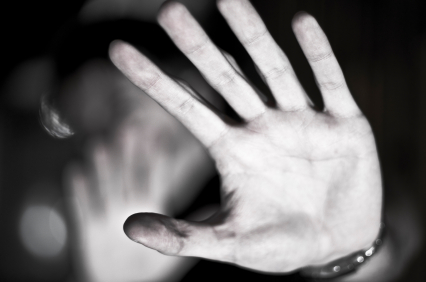 This course takes a multidisciplinary perspective to examine how violence is related to inequalities, particularly sex, sexuality, race, and class. We begin by exploring how scholars from a range of disciplines define the problem, its prevalence, causes, and consequences. Next, we focus on several areas where gender-based violence is pervasive: in universities, urban settings, during war, and in the global economy. The final section of the course examines responses to gender-based violence by health workers, feminists, and the US government. Throughout the semester class discussion will link academic research to praxis by explicitly addressing how, in our own lives and in our own community, gender-based violence has affected and continues to affect each one of us. This course is dedicated to the memory of those we have lost, to the wellbeing of those affected by violence now, and to our aspiration to build a world where gender-based violence is a thing of the past.Course Requirements and Policies.Participation, attendance, and careful reading are essential for every class meeting. Use the questions listed for each class session to guide your note taking and as a basis for class discussion.Grading consists of class participation and attendance (15%), a presentation with a classmate (5%), one 5-6 page essay (25%), 4 discussion postings (20%), and a final research paper, 19-20 pgs (35%). Students who are quiet in the classroom should meet with the instructor to find a way to share their ideas with the class.Students are not to use computers, smart phones, etc. in class.Follow the honor code. If you have a question about plagiarism, ask.Late papers lose 3 points each day for the first two days. Later work will only be accepted as determined by the instructor. Students turn in all assignments via Collab. Follow the instructions online and on the syllabus. Check to see that your assignment was successfully submitted, and that you submitted the correct assignment.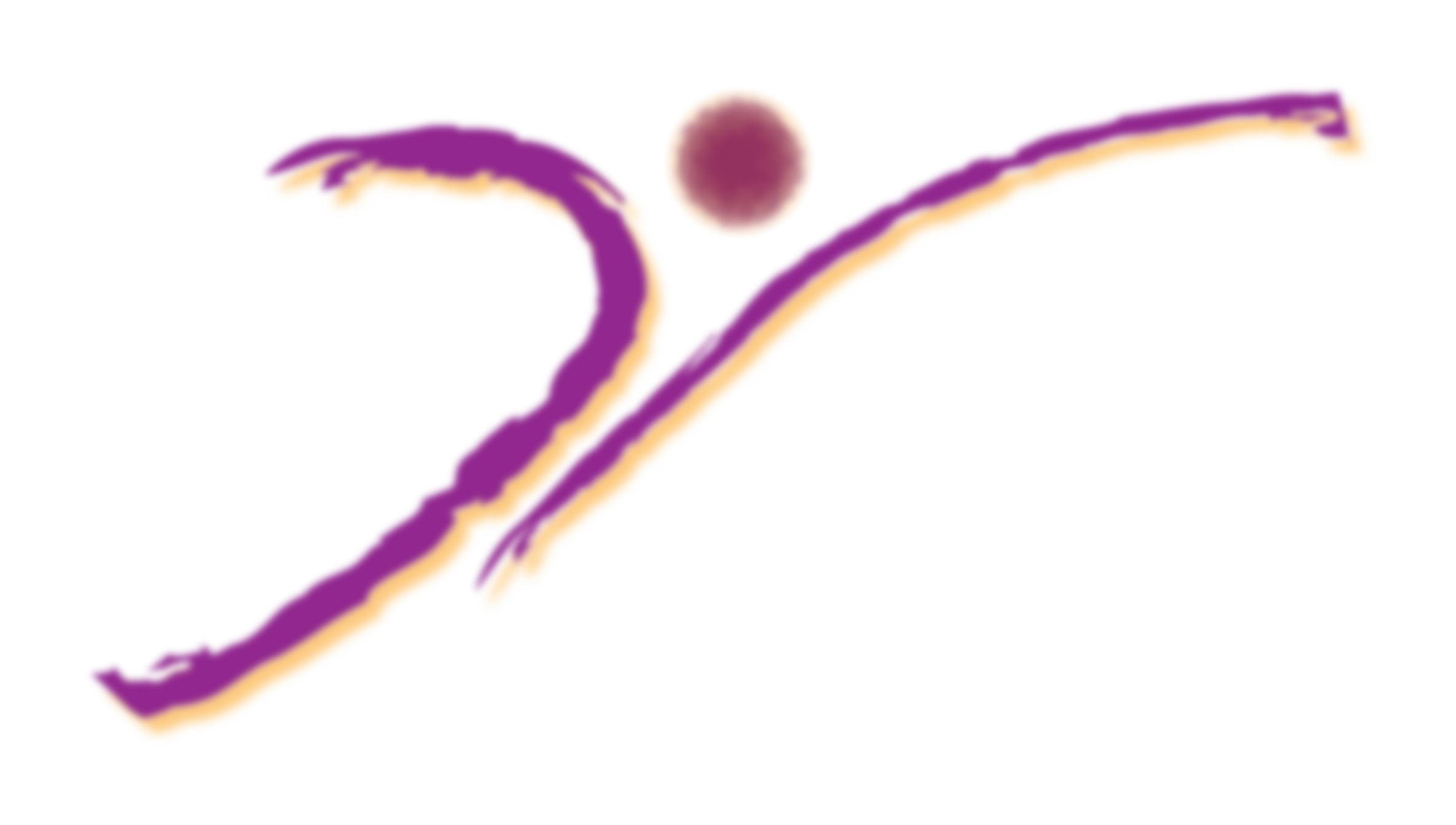 Required Texts to Purchase (in the order students will need them)*Michael Johnson, 2008, A Typology of Domestic Violence: Intimate Terrorism, Violent Resistance, and Situational Couple Violence, Northeastern University Press (also available on Virgo as an ebook). ISBN: 978-1-55553-694-7Lynn Nottage, 2009, “Ruined: A Play,” Theater Communications Group. ISBN: 978-1-55936-355-6.Liz Seccuro, 2011, Crash Into Me, Bloomsbury. ISBN: 978-1-59691-585-5Jody Miller, 2008, Getting Played: African American Girls, Urban Inequality and Gendered Violence, New York University Press (also available on Virgo as an ebook). ISBN: 978-0-8147-5698-0Jacqui True, 2012, The Political Economy of Violence Against Women, Oxford University Press (also available on Virgo as an ebook). ISBN: 978-0-199-75592-9*All texts have been ordered through the UVA bookstore under WGS 4559 and are also on reserve at Clemons Library (or are ebooks). Assessment.Daily Participation (15%) All students are expected to come to every class, to have done the reading with care, and to participate in class discussions. The instructor will keep a daily attendance and participation log.Student Presentations (5%)In teams of 2-3, students will present the material from select class sessions. Students will make a short presentation (10 minutes, excluding activity [see #1 below]). Students should meet beforehand to discuss the readings and plan content. Do not divide up the readings. All student presenters should be experts on all of the assigned material for their session. I expect a conversation between presenters. Assume everyone has done the reading.Presentation requirements:Present the key question of each reading on a slide: 2 sentences maximum per reading. Take the time to discuss this slide so your audience can copy down the information and think about it.Present each author’s claim on a slide: 2 sentences maximum per reading. Take the time to discuss this slide so your audience can copy down the information and think about it.Discuss 2 pieces of evidence or arguments that you think best support the claim. Don’t read quotes or long pages of notes; instead, explain the ideas in your own words.Have a class activity of some kind, e.g., a mini debate, a film clip, break the class into groups. Explain the purpose of your exercise and its key points during your presentation. Failure to do this is to fail the assignment.Name your powerpoint by the class number, e.g., Class #5.ppt, and post it before class on Collab >Discussion and Private Messages>Worksite Discussions>Powerpoint Presentations>Post Reply.Short Essay (25%) Due Oct. 20Your essay should contain a persuasive, well-supported claim on select readings from 2-3 different class sessions. Compare and contrast the readings, probing for weaknesses and strengths in the material. Say something new. No outside research or works cited page is required. Do include parenthetical citations of class readings. Papers should be 5-6 pages double-spaced.Discussion Postings (20%)All students will write 4 discussion postings. Postings are due before class. No late submissions will be accepted. It is your responsibility to make sure that you post 4 times during the course. Do not do a discussion posting on class readings for which you are presenting, or for class numbers:  1 or 13. Post on all the assigned readings for that class session (you may focus on one reading more than others). Bring a copy of your posting to class and use it as a basis for participation. Postings should be approximately 600 words, address key themes in the assigned readings for that day, and present your views on issues raised by the authors. Students must engage with the comments of those who posted before them and raise a question for further discussion. Writing style matters. Be clear, concise, and respectful when disagreeing with others. This is classroom discussion online, not the blogosphere. You may summarize concepts, arguments, or debates in the readings, although your post should also raise questions/offer critique. Challenge a point, respond to a question posed by another student, explain why your position is different, ask others what they think about a specific concept, etc.To post, go to Collab >Discussion and Private Messages>Worksite Discussions>[class topic that you wish to post on]>Post Reply. Note: All posts should be in one thread. Do not start a separate thread.Research Paper (35%) Due Dec. 9This is an interdisciplinary major so I welcome papers from all disciplinary perspectives. Write a paper that uses the methods and tools that you know best. Research papers can be empirical, or a combination of theory and empirical material. Topics should be grounded in the themes of the course and must draw on relevant course readings.Use primary sources whenever possible. Do not just research secondary sources and summarize in your paper what other say. Analyze your material critically, bring it into conversation with divergent points of view, and use data. Data can be quantitative or qualitative.Papers should be 19-20 pages in length, double-spaced. Outside sources and class readings are required. Papers that are mostly empirical may have 25-40 sources; papers with more theoretical material are likely to have less. Include a works cited page (format is up to you, but please be consistent). All papers must be analytical, not simply descriptive. Descriptive writing answers the questions “what,” “when,” “who.” Analytical papers answer the questions “how” and “why.” Do not make lists of facts, people, events, or even ideas. Instead, focus on posing a question that is contestable, provable, and specific, and then seek evidence to answer it. You must ask a question that you cannot answer without research (eg., the answer to the question “Why is homophobia bad?” is obvious and requires little research). NB: If you or someone you know is struggling with gender, sexual, or domestic violence, there are many community and University of Virginia resources available. The Office of the Dean of Students: 434- 924-7133 (or after hours and weekends 434-924-7166 for the University Police Department; ask them to refer the issue to the Dean on Call),  Sexual Assault Resources Agency (SARA) hotline: 434-977-7273 (24/7), Shelter for Help in Emergency (SHE) hotline: 434-293-8509 (24/7), and UVA Women's Center: 435-982-2361. If you prefer to speak anonymously and confidentially over the phone to UVa student volunteers, call Madison House's HELP Line (24/7): 434-295-8255.For more see the UVa Infographic on Sexual Assault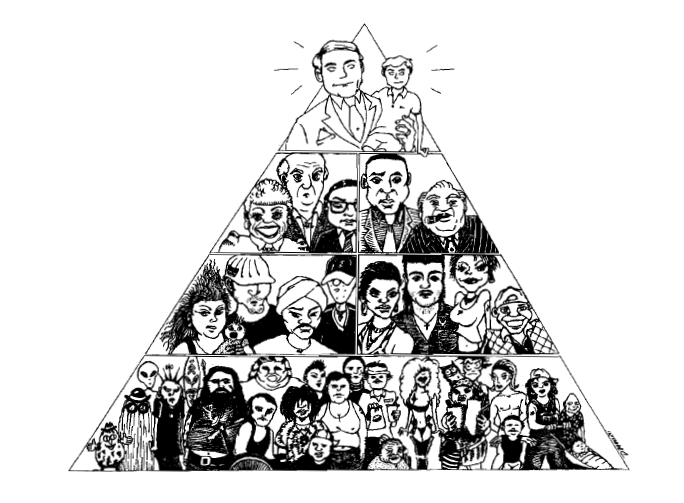 *Occasional changes to the syllabus are possible and will be announced in advance. 
Course OutlineI.  Gender Violence and Its ConsequencesClass 1 (Sept. 4):  Introduction. How do we define the problem?Sally Engle Merry, Violence: A Cultural Perspective, Wiley-Blackwell, Introduction: 1-24 (Collab).Walter S. DeKerseredy and Martin D. Schwartz, 2011,“Theoretical and Definitional Issues in Violence Against Women,” in Claire M. Renzetti, Jeffrey L. Edleson, Raquel Kennedy Bergen, Sourcebook on Violence Against Women, 2nd edition, SAGE Publications, Ch. 1: 3-22 (Collab).Discussion of class policies, the syllabus, and assignments.Recommended: Rebecca Emerson Dobash and Russell P. Dobash, 1998, “Cross Border Encounters,” in Rethinking Violence Against Women, Sage Publications, 1-22.Maureen C. McHugh and Irene Hanson Frieze, 2006,“Intimate Partner Violence: New Directions,” in Annals of the New York Academy Of Sciences 1087: 121 – 141.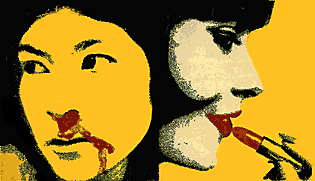 Class 2 (Sept. 11): What is gender-based violence and how do we categorize it? Ann E. Cudd, 2006, “Violence as a Force of Oppression,” Analyzing Oppression, Oxford University Press, Ch. 4: only 85-98; 103-104 & 116-118 (Collab).Catharine MacKinnon, 1993, “Defamation and Discrimination,” Only Words, Harvard University Press, Chapter 1: 1-43 (Collab).Nicola Gavey, 2005, “Rape as a Social Problem,” in Just Sex? The Cultural Scaffolding of Rape, Routledge, Ch. 1: 17-49 (Collab). Rhonda Copelon, 1994, “Intimate Terror: Understanding Domestic Violence as Torture,” in Rebecca J. Cook, ed., Human Rights of Women: National and International Perspectives, University of Pennsylvania Press, Ch. 5: 116-152 (Collab).Michael Johnson, 2008, A Typology of Domestic Violence: Intimate Terrorism, Violent Resistance, and Situational Couple Violence, Northeastern University Press, Ch 1: 5-12 (Virgo ebook).In-class Film Clip: Project Unspoken: I am Tired of the Silence; Victim BlamingRecommended: S. Laurel Weldon, 2008, “Violence against Women” in Joyce Gelb & Marian Lief Palley eds., Women and Politics around the World: A Comparative History and Survey, Vol I. Alan E. Kazdin, 2011, “Conceptualizing the Challenge of Reducing Interpersonal Violence,” Psychology of Violence 1(3): 166-187. Martha Minow, 1990, “Words and the Door to the Land of Change: Law, Language, and Family Violence,” Vanderbilt Law Review 43: 1665-1694.Kathleen C. Basile and Michele C. Black, 2011, “Intimate Partner Violence Against Women,” in Claire M. Renzetti, Jeffrey L. Edleson, Raquel Kennedy Bergen, eds., Sourcebook on Violence Against Women, 2nd edition, SAGE Publications, Ch. 6: 111-132.Etienne G. Krug, 2002, “The World Report on Violence and Health,” The Lancet (British edition) 360 (9339). 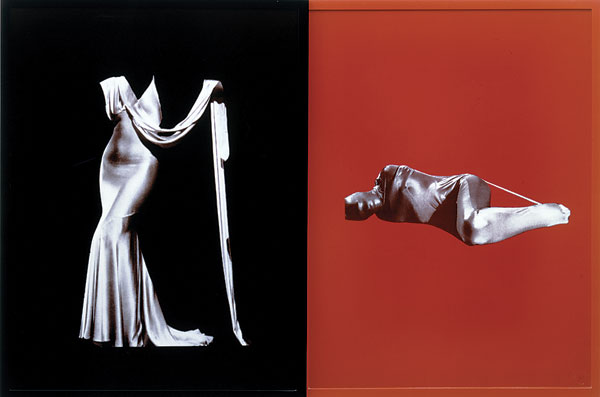 Class 3 (Sept. 18): What is the prevalence of gender-based violence and how can we know? PRESENTATIONNicola Gavey, 2005, “The Discovery of a Rape Epidemic,” in Just Sex? The Cultural Scaffolding of Rape, Routledge, Ch. 2: 50-75 (Collab).Michele C. Black et al, 2010, “The National Intimate Partner and Sexual Violence Survey (NISVS): 2010 Summary Report,” National Center for Injury Prevention and Control, Centers for Disease Control and Prevention: 1-4 (Collab). Claudia Garcia-Moreno and Christina Pallitto, 2013, “Global and Regional Estimates of Violence Against Women: Prevalence and Health Effects of Intimate Partner Violence and Non-Partner Sexual Violence,” World Health Organization: 1-8 and 16-20 (Collab).Sherry Lipsky and Raul Caetano, 2010, “Definitions, Surveillance Systems, and the Prevalence and Incidence of Intimate Partner Violence in the United States,” in Daniel J. Whitaker and John R. Lutzker, eds., Preventing Partner Violence: Research and Evidence-based Intervention Strategies, American Psychological Association: 17-40 (Collab).Michael Johnson, 2008, A Typology of Domestic Violence: Intimate Terrorism, Violent Resistance, and Situational Couple Violence, Northeastern University Press, Ch. 1: 12-24 (Virgo ebook).Veronique Jaquier, Holly Johnson, and Bonnie S. Fisher, 2011, “Research Methods, Measures, and Ethics,” in Claire M. Renzetti, Jeffrey L. Edleson, Raquel Kennedy Bergen, Sourcebook on Violence Against Women, 2nd edition, SAGE Publications, Ch. 2: 23-48 (Collab). In-class Film clips: Power and Control: Domestic Violence in America; Ray Rice-Inspired Make Up Tutorial, WomenStats MapsRecommended: Rebecca Campbell and Stephanie M. Townsend, 2011, “Defining the Scope of Sexual Violence against Women,” in Claire M. Renzetti, Jeffrey L. Edleson, Raquel Kennedy Bergen, eds., Sourcebook on Violence Against Women, 2nd edition, SAGE Publications, Ch. 5: 95-110.Patricia Tjaden and Nancy Thoennes, 2000, “Extent, Nature, and Consequences of Rape Victimization: Findings from the National Violence Against Women Survey,” US Department of Justice: 1-45.Claudia Garcia-Moreno et al., 2006, “Prevalence of Intimate Partner Violence: Findings from the WHO Multi-country Study on Women's Health and Domestic Violence,” The Lancet 368 (9543): 1260-1269.Emma Fulu et al, 2013, “Why do Some Men Use Violence Against Women and How Can we Prevent It? Quantitative Findings from the United Nations Multi-Country Study on Men and Violence in Asia and the Pacific,” United Nations.James A. Mercy et al., 2003, “Violence and Health: The United States in a Global Perspective.” American Journal of Public Health 93 (2): 256-261.Daen Kilpatrick and Jenna McCauley with Grace Mattern, 2009, “Understanding National Rape Statistics,” National Online Resource Center on Violence Against Women: 1-12.Ranney, Megan L., Tracy Madsen, and Annie Gjelsvik, 2012, “Predictors of Being Unsafe,” Journal of Interpersonal Violence 27 (1): 84 -102.Understudied PopulationsSally Engle Merry, 2009, “Poverty, Racism, and Migration,” in Sally Engle Merry,Gender Violence A Cultural Perspective, Wiley-Blackwell, Ch. 5: 102-126.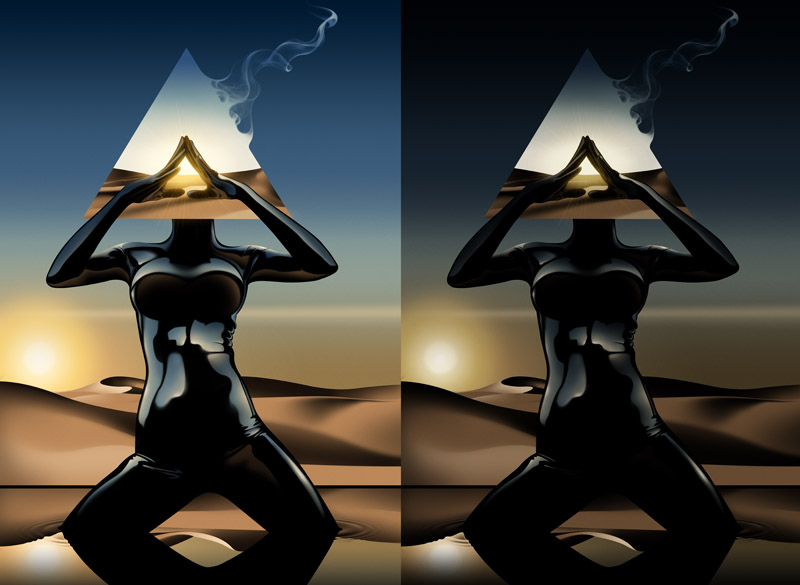 Class 4 (Sept. 25): What are the consequences of gender-based violence?PRESENTATIONMichael Johnson, 2008, A Typology of Domestic Violence: Intimate Terrorism, Violent Resistance, and Situational Couple Violence, Northeastern University Press, selections from Ch. 2, 3, and 4: 37-47; 48-59; 69-71 and Appendix B: 102-104 (Virgo ebook).Rebecca Campbell and Sharon M. Wasco, 2005, “Understanding Rape and Sexual Assault: 20 Years of Progress and Future Directions,” Journal of Interpersonal Violence 20: 127-131 (Collab). Lynn Nottage, 2009, “Ruined: A Play,” Theater Communications Group: Entire (On Reserve). Homework Clip: Documentary: The Truth About Congo (0-8:33 required; entire recommended).In-class Clips: Salima Monologue; Ruined in the RoundRecommended: A.L. Coker, K.E. Davis and I. Arias et al, 2002, “Physical and Mental Health Effects of Intimate Partner Violence for Men and Women,” American Journal of Preventative Medicine 23: 260–268.Claudia Garcia-Moreno and Christina Pallitto, 2013, “Global and Regional Estimates of Violence Against Women: Prevalence and Health Effects of Intimate Partner Violence and Non-Partner Sexual Violence,” World Health Organization: 21-30.Richard Davis, 2010, "Domestic Violence-Related Deaths," Journal of Aggression, Conflict and Peace Research 2 (2): 44 – 52. Georgia L. Carpenter and Ann M. Stacks, 2009, “Developmental Effects of Exposure to Intimate Partner Violence in Early Childhood: A Review of the Literature,” Children and Youth Services Review 31 (8): 831-839.Angela M. Moe and Myrtle P. Bell, 2004, “Abject Economics: The Effects of Battering and Violence on Women’s Work and Employability,” Violence against Women 10: 29-35.Shana L. Maier, 2008, “’I Have Heard Horrible Stories…’ Rape Victim Advocates’ Perceptions of the Revictimization of Rape Victims by the Police and Medical System,” Violence Against Women 14 (7): 786-808.Janet Bode, 1978, How to Cope with the Medical, Emotional and Legal Consequences of Rape, MacMillan.Lori Heise, A Raikes, C. H. Watts, 1994, “Violence Against Women: A Neglected Public Health Issue in Less Developed Countries,” Social Science & Medicine 39 (9): 1165-1179.Roxanna Carillo, 1993, “Violence against Women: an Obstacle to Development,” in Meredith Turshen and Briavel Holcomb, Women’s Lives and Public Policy, Greenwood Publishing Group, Ch. 6: 99-114.The CongoWarResource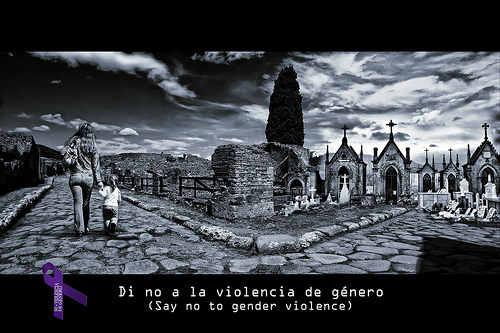 II.  Why does gender-based violence occur?Class 5 (Oct. 2): What do biology and anthropology tell us about gender-based violence? PRESENTATION Peggy Reeves Sanday, 2007, “The Socio-Cultural Context of Rape: A Cross-Cultural Study,” in Laura L. O’Toole, Jessica R. Schiffman, and Margie L. Kiter Edwards, Gender Violence: Interdisciplinary Perspectives, New York University Press: Ch. 3: 56-72 (Collab).David Valentine, 2007, Imagining Transgender: An Ethnography of a Category, Duke University Press: 204-230 (Collab)Lavinia A. Pinto, Eric L. Sullivan, Alan Rosenbaum, Nicole Wyngarden, John C. Umhau, Mark W. Miller, and Casey T. Taft, 2010, “Biological Correlates of Intimate Partner Violence Perpetration,” Aggression and Violent Behavior 15 (5): 387-398 (Collab).Antonia Abbey, Tina Zawacki, Philip O Buck, A. Monique Clinton, Pam McAuslan, 2004, “Sexual Assault and Alcohol Consumption: What do we Know about their Relationship and What Types of Research are still Needed?” Aggression and Violent Behavior 9 (3): 271-303 (Collab).In-class Film Clips:  “678,” “Girl 27,” “Pink Saris,” “What’s Love Got to Do With It?,” “Silence Broken”Short Essay OverviewRecommended: Abramsky et al., 2011, “What Factors are Associated with Recent Intimate Partner Violence? Findings from the WHO Multi-Country Study on Women’s Health and Domestic Violence,” BMC Public Health 11 (109): 1-17.William Fals-Stewart, Keith Klosterman, Monique Clinton-Sherrod, 2009, “Substance Abuse and Intimate Partner Violence,” in K. Daniel O'Leary and Erica Woodin, eds., Psychological and Physical Aggression in Couples: Causes and Interventions, American Psychological Association: 251-269.Rose McDermott, Dominic Johnson, Jonathan Cowden and Stephen Rosen, 2007, “Testosteroneand Aggression in a Simulated Crisis Game,” The ANNALS of the American Academy of Political and Social Science 614: 15-33.Bruce M. Knauft et al, 1991, “Violence and Sociality in Human Evolution. Current Anthropology 32(4): 391-428.Agustin Fuentes, 2004, “It's Not All Sex and Violence: Integrated Anthropology and the Role of Cooperation and Social Complexity in Human Evolution,” American Anthropologist 106 (4):710-718.Joshua A. Goldstein, 2001, “Bodies: the Biology of Individual Gender,” in War and Gender, Cambridge University Press, Ch. 3: 128-182.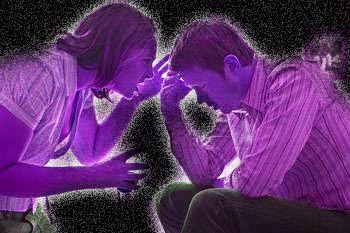 Class 6 (Oct. 9): What do psychology and sociology tell us about gender-based violence?PRESENTATION Erica M. Woodin and K. Daniel O’Leary, 2010, “Theoretical Approaches to the Etiology of Partner Violence,” in Daniel J. Whitaker, and John R. Lutzker, eds., Preventing Partner Violence: Research and Evidence-based Intervention Strategies, American Psychological Association: 41-65 (Collab).Nancy L. Baker, Jessica D. Buick, Shari R. Kim, Sandy Moniz, Khristina L. Nava, 2013, “Lessons from Examining Same-Sex Intimate Partner Violence, Sex Roles 69: 182-192 (Collab).Claire M. Renzetti, 2011, “Economic Issues and Intimate Partner Violence,” in Claire M. Renzetti, Jeffrey L. Edleson, Raquel Kennedy Bergen, eds., Sourcebook on Violence Against Women, 2nd edition, SAGE Publications, Ch. 9: 171-188 (Collab).Daniela Jauk, 2013, “Gender Violence Revisited: Lessons from Violent Victimization of Transgender Identified Individuals,” Sexualities 16 (7): 807-825 (Collab). In-class Film Clip: Killing Us Softly Recommended: Laura L. O’Toole, 2007, “Subcultural Theory of Rape Revisited,” in Laura L. O’Toole, Jessica R. Schiffman, and Margie L. Kiter Edwards, Gender Violence: Interdisciplinary Perspectives, New York University Press: Ch .12: 214-222 (Collab). Zeev Winstok, 2011, “The Paradigmatic Cleavage on Gender Differences in Partner Violence Perpetration and Victimization,” Aggression and Violent Behavior 16: 303-311 (Collab).Heather M. Foran, 2008, “Alcohol and Intimate Partner Violence: A Meta-Analytic Review,” Clinical Psychology Review 28 (7):Donald G. Dutton, Tonia L. Nicholls, “Corrigendum to ‘The Gender Paradigm in Domestic 	Violence Research and Theory: Part 1 –The Conflict of Theory and Data,” Aggression and Violent Behavior 11 (6): 664-Bibliography on women as perpetrators of IPV: http://csulb.edu/~mfiebert/assault.htm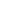 Miriam K. Ehrensaft, 2008, “Intimate Partner Violence: Persistence of Myths andImplications for Intervention,” Children and Youth Services Review 30 (3): 276-286.Walter S. DeKeseredy, 2011, “Feminist Contributions to Understanding Woman Abuse: Myths, Controversies, and Realities,” Aggression and Violent Behavior 16: 297-302.Bernard Lefkowitz, 1997, Our Guys: The Glen Ridge Rape and the Secret Life of the Perfect Suburb, University of California Press.Bruce Watson, 1997, When Soldiers Quit: Studies in Military Disintegration, Praeger.Kelman, Herbert C. and V. Lee Hamilton, 1989, Crimes of Obedience: Toward a Social Psychology of Authority and Responsibility, Yale University Press, Ch. 1: 1-22.Michael P. Johnson, 2011, “Gender and Types of Intimate Partner Violence: A Response to an Anti-feminist Literature Review,” Aggression and Violent Behavior 16 (4): 289-296.Martha K. Huggins, Mika Haritos-Fatouros, and Philip G. Zimbardo, 2002, Violence Workers: Police Tortures and Murderers Reconstruct Brazilian Atrocities, University of California Press. Christine L. Williams, 2007, “Sexual Harassment in Organizations: A Critique of Current Rese arch and Policy,” in Laura L. O’Toole, Jessica R. Schiffman, and Margie L. Kiter Edwards, Gender Violence: Interdisciplinary Perspectives, New York University Press: Ch 8: 157-171.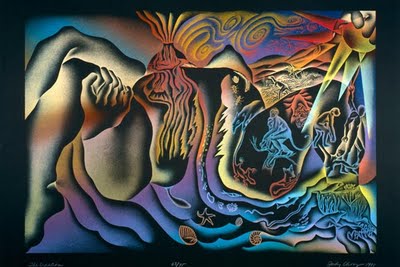 Class 7 (Oct. 16): What do feminists tell us about gender-based violence?PRESENTATION Ann J. Cahill, 2001, “The Problem of Rape,” and “Rape as Embodied Experience,” in Rethinking Rape, Cornell University Press, Ch. 1 and 4: 15-50 & 109-143 (Collab).Beth Richie, 2012, Arrested Justice: Black Women, Violence and the American Prison System, Ch. 2 (Virgo ebook).Michael Kaufman, 1997, “The Construction of Masculinity and the Triad of Men’s Violence,” in Michael Kimmel and Michael Messner, eds., Men’s Lives, Allyn and Bacon: 4-17 (Collab).Jacqui True, 2012, The Political Economy of Violence Against Women, Oxford University Press: Ch. 3 (Virgo ebook).If you haven’t taken Fem Theory and you need a quick overview, consult: Introduction to Feminism, Topics: What Is Feminism?  In-class Film Clips: The Central Park 5, Tough Guise 2, Scott Miller, Robert, “Dale Hansen Unplugged”Recommended:Susan Brownmiller, 1976, Against Our Will. Men, Women and Rape, Penguin Books.Mary White Stewart, 2002, Ordinary Violence: Everyday Assaults Against Women, Bergin & Garvey.Catharine MacKinnon, 1985, “Feminism, Marxism, Method, and the State: Toward a Feminist Jurisprudence,” Signs: Journal of Women in Culture and Society 8 (4): 635-656 (Collab).Russell P. Dobash, R. Emerson Dobash, Margo Wilson, and Martin Daly, 2007, “The Myth of Sexual Symmetry in Marital Violence,” in Nancy Cook, ed., Gender Relations in Global Perspective: Essential Readings, Canadian Scholars’ Press, Inc., Ch. 16:173-184. Alesha Durfee, 2011, “I’m Not a Victim, She’s an Abuser: Masculinity, Victimization, and Protection Orders,” Gender & Society 25 (3): 316-334.Julie Walters, 2010, “Institutionalization of Domestic Violence Against Women in the United States,” in Debra Bergoffen L, Paula Ruth Gilbert, Tamara Harvey, and Connie L. McNeely, eds., Confronting Global Gender Justice: Women's Lives, Human Rights, Taylor & Francis, Ch. 17: 277- 294.Diana Scully and Joseph Marolla, 1993, “Riding the Bull at Gilley’s: Convicted Rapists Describe the Rewards of Rape,” in Pauline B. Bart and Eileen Moran, eds., Violence against Women: The Bloody Footprints, SAGE Publications, Ch. 2: 26-46.Beth E. Schneider, 1993, “Put Up and Shut Up: Workplace Sexual Assaults,” in Pauline B. Bart and Eileen Moran, eds., Violence against Women: The Bloody Footprints, SAGE Publications, Ch. 4: 57-72.Michael Kimmel, 2007, “Contextualizing Men’s Violence: The Personal Meets the Political,” in Laura L. O’Toole, Jessica R. Schiffman, and Margie L. Kiter Edwards, eds., Gender Violence: Interdisciplinary Perspectives, New York University Press: Ch. 5: 99-110.Short Essay (25%) Due Oct. 20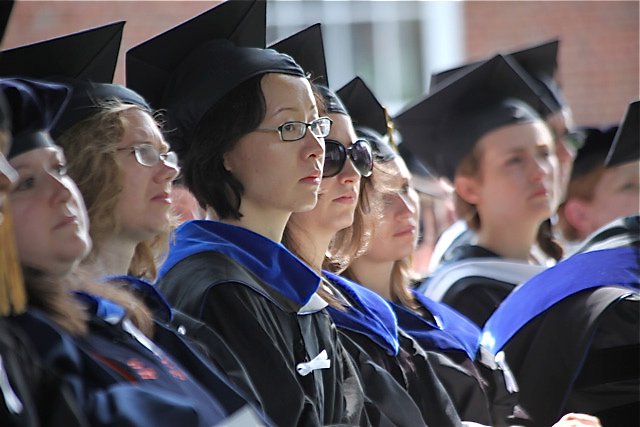 III. The Pervasiveness of Gender Violence Class 8 (Oct. 23): How and why does gender-based violence happen on college campuses? PresentationLiz Seccuro, 2011, Crash Into Me: A Survivor’s Search for Justice, Bloomsbury: Entire (On Reserve).Murray A. Straus, 2004, “Prevalence of Violence Against Dating Partners by Male and Female University Students Worldwide,” Violence Against Women, 10 (7): 790-811 (Collab).Antonia Abbey, 2002, “Alcohol-Related Sexual Assault: A Common Problem among College Students,” Journal of Studies on Alcohol (Supplement 14): 118-128 (Collab).Claire Kaplan and Sandy L. Colbs, 2000, “Shattered Pride: Resistance and Intervention Strategies in Cases of Sexual Assault, Relationship Violence, and Hate Crimes Against Gay, Lesbian, Bisexual and Transgender Students,” in Nancy Evans and Vernon Wall, eds. Toward Acceptance: Sexual Orientation on Campus, University Press of America: 215-242 (Collab).In-class Film Clips: Yeardley Love’s Family Talks With Katie Couric, Sharon and Lexie Love and the Dating Violence Epidemic; Mattress Performance: Carry that Weight
Recommended: Sander, Libby, “Rape Survivors Put Pressure on Colleges,” The Chronicle of Higher Education, August 16, 2013.SAFER: Students Active for Ending RapePhoebe Morgan and James E. Gruber, 2011, “Sexual Harassment: Violence Against Women at Work and in Schools,” in Claire M. Renzetti, Jeffrey L. Edleson, Raquel Kennedy Bergen, eds., Sourcebook on Violence Against Women, 2nd edition, SAGE Publications, Ch. 4: 75-94.Kate B. Wolitzky-Taylor et al., 2011,“Reporting Rape in a National Sample of College Women,” 59 (7): 582-587.Rana Sampson, 2002, “Acquaintance Rape of College Students,” US Department of Justice COPS.  Jacqueline Chevalier Minow and Christopher J. Einolf, 2011, “Sorority Participation and Sexual Assault Risk,” Violence Against Women 15(7): 835-851 (Collab).Carol Bohmer and Andrea Parrot, 1993, Sexual Assault on Campus: the Problem and the Solution, Lexington Books.P. R. Sanday, 2007 (2nd edition), Fraternity Gang Rape: Sex, Brotherhood, and Privilege on Campus, New York University Press. Patricia Yancey Martin and Robert A. Hummer, 1993, “Fraternities and Rape on Campus,” in Pauline B. Bart and Eileen Moran, eds., Violence against Women: The Bloody Footprints, SAGE Publications, Ch. 8: 114-131.Bonnie S. Fisher, Francis T. Cullen and Michael G. Turner, 2000, The Sexual Victimization of College Women, NCJ.Bonnie S. Fisher, 2007, Campus Crime: Legal, Social and Policy Perspectives, Charles C. Thomas Publisher. Rebecca M. Hayes-Smith, 2011, “Resources and Prevalence of Rape Myth Attitudes,” Feminist Criminology 6 (4): 335-354. 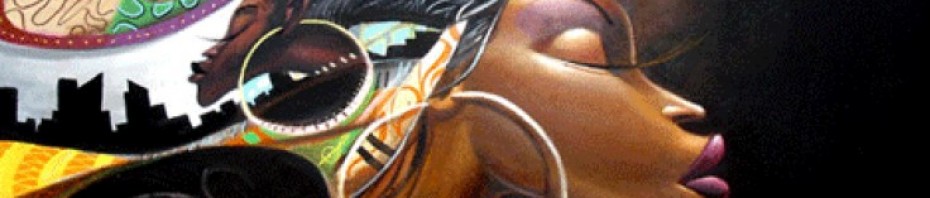 Class 9 (Oct 30): How does the intersection of class and race shape gender-based violence? PRESENTATIONJody Miller, 2008, Getting Played: African American Girls, Urban Inequality and Gendered Violence, New York University Press: Everyone reads Ch. 1, 2, 5 and 6 (Virgo ebook).Caroline Bettinger-Lopez, 2012, “Introduction: Jessica Lenahan (Gonzales) V. United States: Implementation, Litigation, and Mobilization Strategies,” Journal of Gender, Social Policy & the Law 21 (2): 207-229 (Collab).Saul Horwitz, 2014, “New Law Offers Protection to Abused Native American Women,” Washington Post, February 8 (Collab). In-class Film Clip: Jesse, Louise Erdrich and The Round House,Map of Missing & Murdered Aboriginal Women in North America, Don’t Need SavingTo listen to: Indigenous Rap which includes some women performers and their stories.Recommended: Sherry Hamby, 2008, “The Path of Helpseeking: Perceptions of Law Enforcement Among American Indian Victims of Sexual Assault,” Journal of Prevention & Intervention in the Community 36 (1/2): 89-104.Audre Lorde, 1992, “Need: A Chorale for Black Woman Voices,” in Audre Lorde, Undersong: Chosen Poems Old and New, W.W. Norton and Co.Patricia Hill Collins, “The Sexual Politics of Black Womanhood,” in Pauline B. Bart and Eileen Moran, eds., Violence against Women: The Bloody Footprints, SAGE Publications, Ch. 6: 85-104. Kimberele Williams Crenshaw, 1996, “Race, Reform and Retrenchment: Transformation and Legitimation in Anti-discrimination Law” in Kimberele Williams Crenshaw, Neil Gotanda, Gary Peller and Kendall Thomas eds., Critical Race Theory: The Key Writings that Formed the Movement, The New Press: 103-122.Alexandra (Sandi) Pierce and Suzanne Koepplinger, 2011, “New Language, Old Problem: Sex Trafficking of American Indian Women and Children,” National Online Resource Center on Violence Against Women: 1-15. James Ptacek, 2010, Restorative Justice and Violence Against Women, Oxford University Press.Elijah Anderson, 2000 (Reprint), Codes of the Street: Decency, Violence, and the Moral Life of the Inner City, W.W. Norton & Co.Timothy Brezina, Robert Agnew, Francis T. Cullen, and John Paul Wright, 2004, “The Code of the Street,” Youth Violence and Juvenile Justice 2 (4): 303 -328. Casey T. Taft, 2009, “Intimate Partner Violence against African American Women: An Examination of the Socio-cultural Context,” Aggression and Violent Behavior 14(1):C.M. Renzetti and S. L. Maier, 2002, “’Private’ Crime in Public Housing: Violent Victimization, Fear of Crime, and Social Isolation Among Women Public Housing Residents,” Women’s Health and Urban Life 1: 46-65.Evelyn M. Simien, ed., 2011, Gender and Lynching: The Politics of Memory, Palgrave MacMillan.Incite! Women of Color Against Violence, 2006, Color of Violence: The INCITE! Anthology, South End Press.Tara E. Kent, 2007, “The Confluence of Race and Gender in Women’s Sexual Harassment Experiences,” in Laura L. O’Toole, Jessica R. Schiffman, and Margie L. Kiter Edwards, eds.,  Gender Violence: Interdisciplinary Perspectives, New York University Press: Ch. 9: 172-180.Opal Palmer Adisa, 2007, “Undeclared War: African-American Women Writers Explicating Rape,” in Laura L. O’Toole, Jessica R. Schiffman, and Margie L. Kiter Edwards, eds., Gender Violence: Interdisciplinary Perspectives, New York University Press: Ch. 14: 230-245.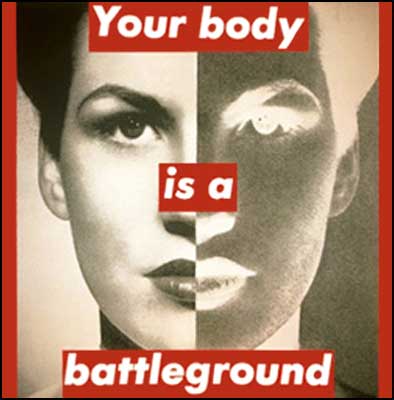 Class 10 (Nov. 6): How is gender-based violence linked to war and globalization?PRESENTATIONDara Kay Cohen, 2013a, “Explaining Rape during Civil War: Cross-National Evidence (1980-2009), American Political Science Review 107 (3): 461-477 (Collab).Dara Kay Cohen, 2013b, “Female Combatants and the Perpetration of Violence: Wartime Rape in the Sierra Leone Civil War,” World Politics 65 (3): 383-415 (Collab).Jacqui True, 2012, The Political Economy of Violence Against Women, Oxford University Press: Ch. 2, 5, and 6 (Virgo ebook).Browse: Women Under Siege, WomanStats ProjectResearch Paper Overview.In-class Film Clip: Women, War and Peace; “Inside Job”; “Life and Debt”Recommended: Valerie Hudson, Donna Lee Bowen, and Perpetua Lynne Nielsen, 2011, “What is the Relationship between Inequity in Family Law and Violence against Women?” Approaching the Issue of Legal Enclaves,” Politics & Gender 7 (4): 453-492.Jacqui True, ed., 2013 “Violence Against Women, Family Law, and the Feminist Evolutionary Analytic Approach,” Politics & Gender 9 (1): 93-125. (Symposium in response to Hudson, Bowen, Nielsen article cited above).Aili Mari Tripp, Myra Marx Ferree, and Christina Ewig, eds.,  2013, Gender, Violence, and Human Security: Critical Feminist Perspectives, New York University Press.Rachael S. Pierotti, 2013, “Increasing Rejection of Intimate Partner Violence: Evidence of Global Cultural Diffusion,” American Sociological Review 78 (2): 240-265 (Collab).Elizabeth Bernstein, 2007, “The Sexual Politics of the ‘New Abolitionism,’” differences 18 (3): 128-151. Roas-Linda Fregroso and Cynthia Berjarano, 2010, Terrorizing Women: Feminicide in the Americas, Duke University Press.Joshua A Goldstein, 2001, War and Gender: How Gender Shapes the War System and Vice Versa, Cambridge University Press. R. Charli Carpenter, 2013, ‘Innocent Women and Children’ Gender, Norms and the Protection of Civilians, Ashgate.Aaron Belkin, 2012, Bring Me Men: Military Masculinity and the Benign Façade of American Empire, 1898-2001, Columbia University Press.Carol Harrington, 2010, The Politicization of Sexual Violence: From Abolitionism to Peacekeeping, Ashgate.Catherine MacKinnon, 1993,“Crimes of War, Crimes of Peace” in Stephen Shute and Susan Hurley eds., On Human Rights: The Oxford Amnesty Lectures 1993, Basic Books: 83-110. Laura Sjoberg, 2011, “A(nother) Dark Side of the Protection Racket: Targeting Women in Wars,” with Jessica Peet, International Feminist Journal of Politics 13 (2): 163-182Kathleen Staudt, 2008, Violence and Activism at the Border: Gender, Fear, and Everday Life in Ciudad Juarez, University of Texas Press.Lindio-McGovern and Isidor Ligaya Wallimann, eds., 2009, Globalization and Third World Women: Exploitation, Coping and Resistance, Ashgate Publishers.Catherine Hoskyns and Shirin M. Rai, 2008, “Recasting the Global Political Economy: Counting Women’s Unpaid Work,” New Political Economy 12 (3): 297–317.Mary Anne Tetrault, 2003, Women and Globalization in the Arab Middle East: Gender, Economy and Society, Lynne Rienner Publishers.Barbara Ehrenreich and Arlie Russell Hochschild, 2004, Global Woman: Nannies, Maids, and Sex Workers in the New Economy, Henry Holt/Macmillan.Tiantian Zheng, ed., 2010, Sex Trafficking, Human Rights and Social Justice, Routledge. 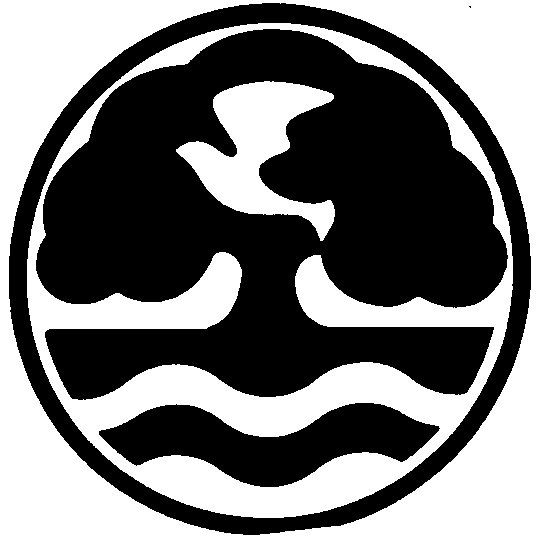 IV. Responses 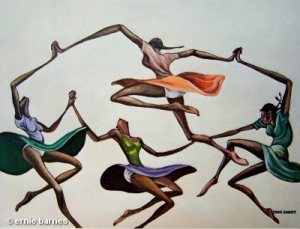 Class 11 (Nov. 13): How have health care providers and feminists responded to GBV? Jacquelyn C. Campbell, Marguerite L. Paty, Kathryn Laughon, and Anne Woods, 2010,  “Health Effects of Partner Violence: Aiming Toward Prevention,” in Daniel J. Whitaker and John R. Lutzker, eds., Preventing Partner Violence: Research and Evidence-based Intervention Strategies, American Psychological Association:113-138 (Collab).Michael Johnson, 2008, A Typology of Domestic Violence: Intimate Terrorism, Violent Resistance, and Situational Couple Violence, Northeastern University Press, Ch. 5: 72- 86 (Virgo ebook).Beth Richie, 2012, Arrested Justice: Black Women, Violence and the American Prison System, Ch. 5 (Virgo ebook).Margaret E. Keck and Kathryn Sikkink, 1998, “Transnational Networks on Violence Against Women,” in Activists Beyond Borders: Advocacy Networks in International Politics, Cornell University Press, Ch. 5:165-198 (Collab).In-class Film Clips: Debra Holbrook, Carolyn Fish, hollaback Trucker Revenge, Anita Hill; Travel Back in Time:  Rape Prevention Documentary from the 1970sRecommended: Linda Alcoff and Laura Gray, 1993, “Survivor Discourse: Transgression or Recuperation?” Signs: Journal of Women in Culture and Society 18 (2): 260-290.Martha McCaughey, 1998, The Fighting Spirit: Women's Self-Defense Training and the Discourse of Sex Embodiment, Gender and Society 12 (3): 277-300 (Collab).Raquel Kennedy Bergen and Shana L. Maier, 2011, “Sexual Assault Services,” in Claire M. Renzetti, Jeffrey L. Edleson, Raquel Kennedy Bergen, eds., Sourcebook on Violence Against Women, 2nd edition, SAGE Publications, Ch.12: 227-243.Nicole E. Allen, Sadie E. Larsen, and Angela L. Walden, “An Overview of Community-Based Services for Battered Women,” in Claire M. Renzetti, Jeffrey L. Edleson, Raquel Kennedy Bergen, eds., Sourcebook on Violence Against Women, 2nd edition, SAGE Publications, Ch. 13: 245-266.Sally Engle Merry, 2009, Violence: A Cultural Perspective, Wiley-Blackwell, Ch. 2: 25-47 and Ch. 4: 77-101. Ratna Kapur, 2002, “The Tragedy of Victimization Rhetoric: Resurrecting the ‘Native’ Subject in International/Post-colonial Feminist Legal Politics,” Harvard Human Rights Law Journal 15 (1): 1-38.Susan Brownmiller, 1999, In Our Time: Memoir of a Revolution, The Dial Press.Amy Elman, 2003, “Refuge in Reconfigured States: Shelter Movements in the United States, Britain, and Sweden,” in Lee Ann Banaszak and Karen Beckwith eds., Women’s Movements Faint the Reconfigured State, Cambridge University Press, Ch. 5. Pauline B. Bart and Eileen Moran, Violence against Women: The Bloody Footprints, SAGE Publications, Part IV:  Research Implications of Experiencing and Studying Violence Against Women: 229-287.Iverson, Katherine M., Jaimie L. Gradus, Patricia A. Resick, Michael K. Suvak, Kamala F. Smith, and Candice M. Monson, 2011, “Cognitive–behavioral Therapy for PTSD and Depression Symptoms Reduces Risk for Future Intimate Partner Violence among Interpersonal Trauma Survivors,” Journal of Consulting and Clinical Psychology 79 (2): 193-202. Corinne Meltzer Graffunder, Rebecca Cline, and Karen G. Lane, “Primary Prevention,” in Claire M. Renzetti, Jeffrey L. Edleson, Raquel Kennedy Bergen, eds., 2011, Sourcebook on Violence Against Women, 2nd edition, SAGE Publications, Ch. 11: 209-226 (Collab). Richard M. Tolman and Jeffrey L. Edleson, 2011, “Intervening with Men for Violence Prevention,” in Claire M. Renzetti, Jeffrey L. Edleson, Raquel Kennedy Bergen, eds.,  Sourcebook on Violence Against Women, 2nd edition, SAGE Publications, Ch. 18: 351-369. Dutton, D, and K Corvo, 2006, “Transforming a Flawed Policy: A Call to Revive Psychology and Science in Domestic Violence Research and Practice,” Aggression and Violent Behavior 11 (5): 457-483. Edward W. Gondolf, 2007,“Theoretical and Research Support for the Duluth Model: A Reply to Dutton and Corvo,” Aggression and Violent Behavior 12: 644–657.  Miriam K. Ehrensaft, 2008, ““Top of FormBottom of FormIntimate Partner Violence: Persistence of Myths and Implications for intervention,” Children and Youth Services Review 30 (3): 276–286.VS.G. Anne Bogat, Alytia A. Levendosky, and Alexander von Eye, 2005, “The Future of Research on Intimate Partner Violence: Person-Oriented and Variable-Oriented Perspectives,” American Journal of Community Psychology 36 (1-2): 49-70.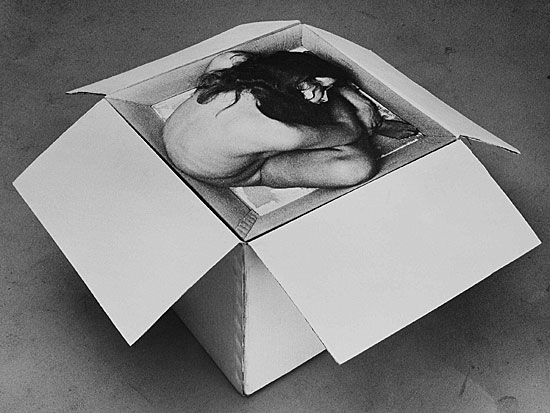 Class 12 (Nov. 20): Has the feminist response succeeded in the US? Susan Bevacqua, 2000, Rape on the Public Agenda: Feminism and the Politics of Sexual Assault, Northeastern University Press: Ch. 3 and 4 (Collab).Kristin Bumiller, 2013, “Feminist Collaboration with the State in Response to Sexual Violence: Lessons from the American Experience,” in Aili Mari Tripp, Myra Marx Ferree, and Christina Ewig, eds., Gender, Violence, and Human Security: Critical Feminist Perspectives, New York University Press:191-213 (Collab).Rose Corrigan, 2013, Up Against A Wall: Rape Reform and the Failure of Success, New York University Press, Ch. 8: 249-264 (Collab).Film Clips: Tanya McLeod, Vashawn Carter, The Accused, On the Stand, Stephanie CatalaGuest Speaker:  Professor Doug Meyer from Women, Gender & SexualityFor the final research paper: browse the “Writing Tips” folder.Recommended: Lisa D. Brush, 2013, “Work and Love in the Gendered U.S. Insecurity State,” in Aili Mari Tripp, Myra Marx Ferree, and Christina Ewig, eds.,  Gender, Violence, and Human Security: Critical Feminist Perspectives, New York: New York University Press:109-132.Jennifer Nedelsky, 2011, Laws Relations: A Relational Theory of Self, Autonomy, and Law, Oxford University Press, Ch. 5: 200-230 (Collab).N. Zoe Hilton and Grant T. Harris, 2010, “Criminal Justice Responses To Partner Violence: History, Evaluation, and Lessons Learned,” in Daniel J. Whitaker, and John R. Lutzker, eds., Preventing Partner Violence: Research and Evidence-based Intervention Strategies, American Psychological Association: 219-243.Mary P. Koss, 2005, “Empirically Enhanced Reflections on 20 Years of Rape Research,” Journal of Interpersonal Violence 20 (1): 100-107.Beth Richie, 1995, Compelled to Crime: The Gender Entrapment of Battered Black Women, Routledge.Susan L. Miller, LeeAnn Iovanni, and Kathleen D. Kelley, 2011, “Violence Against Women and the Criminal Justice Response,” in Claire M. Renzetti, Jeffrey L. Edleson, Raquel Kennedy Bergen, eds., Sourcebook on Violence Against Women, 2nd edition, SAGE Publications, Ch. 14: 267-288.Deborah Rhode, Speaking of Sex: The Denial of Gender Inequality, Harvard University Press, Ch. 5. Leigh Goodmark, 2011, “State, National, and International Legal Initiatives to Address Violence Against Women: A Survey,” in Claire M. Renzetti, Jeffrey L. Edleson, Raquel Kennedy Bergen, eds., Sourcebook on Violence Against Women, 2nd edition, SAGE Publications, Ch. 10: 191-208.Catherine MacKinnon and Reva B. Siegel, 2006, Directions in Sexual Harassment Law, Yale University Press. Sally Engle Merry, 2009, “Punishment, Safety, and Reform: Interventions in Domestic Violence,” in Violence: A Cultural Perspective, Wiley-Blackwell, Ch. 3: 48-76.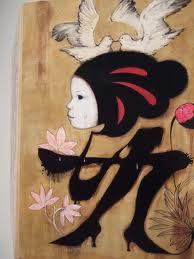 Class 13 (Dec. 4): Research Paper Mock ConferenceAll students will present a 5 minute powerpoint with the following content: her/his research paper question, list of 4-5 key ideas in the literature related to the topic, select evidence/arguments thus far that answer the question, a tentative claim, and initial list of sources.All students will post their research paper title and a short (5-6 sentence) summary of the paper topic by 3:30 pm, Wednesday, Dec. 3 on Collab> Discussion and Private Messages> Discussion List > Research Paper Mock Conference>Reply>Post. Students will read all the summaries of the panelists on Collab before the conference. The instructor will use the posts to group student papers with shared themes together. Presentations will proceed in a panel format comprised of 3-4 presenters each. Each panel will be followed by a 5 minute Q&A from the class. Bonus points will be awarded to the two students with the best questions and feedback to the presenters. *RESEARCH PAPERS DUE* by Dec 9 at noon, as an attached file on Collab*Go here to see how to do an outline, and browse this site for additional research paper writing tips. Click here for a standard approach on how to make an outline for a research paper. Check out cartoons and videos that can help you make a strong claim here, here, and here. For additional information see the Writing Tips folder under the Resources tab on Collab.Writing is thinking, and papers require several drafts. For general suggestions on how to revise your research paper see “Rewriting or Revising.”